SIR Article for LOP News May 2015Sons in Retirement (SIR)                                                                                                                                                         By Phil Frank                                                  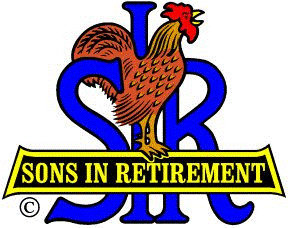 Despite the potential for mischief at our previous luncheon on April 1st, everything went off  in A-1 fashion.  We had a full complement of diners complimenting Food Chairman Roger Pope and Chef Joe for their choice of yummy roast pork, mashed potatoes and green beans.   To further compliment that fine meal, Little SIR Ron Wolyn had summoned a super supper sommelier to fill our ears, if not our glasses, with wise words of the wonderful wines we will wangle when we wend our way to his winery in Grass Valley.  When Solune Winery Proprietor Jacques Mercier is not working his winemaker wonders, he judges wines worldwide.  He recounted his bio, introduced us to wine growing regions, soils, vines, grapes, grafting, harvesting, blending, storing, aging, tasting, matching with foods…knowing and loving wines! So we knew we were wheely tweeted to a wunnerful wuncheon and wecture when we fineawy weft for home!  hic!Check with Terry Eberhardt (278-3362) for the date and time of his next wine tour for SIRs and their others.  Want to bet it’ll be at Jacques’ “Solune Winery”, 16303 Jewett Lane, Grass Valley (530-271-0990).  If not, you owe it to yourself to get there on your own.We’re happy to welcome two new members: Robert Henry and James Gunn put a smile on Membership Chairman Phil Jones’ face as he inducted them.  Our golfers March_ed right along last month, when they played with SIRs from other branches at Empire Ranch.  There were four money winners among our seven players.  I suspect that our contingent at Woodcreek on 4/27 must have followed suit, playing parfect holes as well. Bocce Baller Bob Chan has his rollers warming up for end-of-May play. Call him at 268-8606 to see if he needs more players on his team.  If not, become a Rooster Rooter…almost as much fun!Another “game” was played right at our luncheon.  Generous Jacques ran a raffle:  Glen Delisle and Dan Barbee each won a bottle of Solune’s finest, and Bill Hopkins hopped off wearing a neat vintner’s cap!  Wow! Glenn Delisle and Carl Paquin keep working their winning ways…won free lunches for Wednesday, May 6 (honest).  Come see them scarf ‘em down and listen intently as Ray Getting, former president (founder), of “Roamin Angels” shows us how they wheel and deal.  Chow! 398 